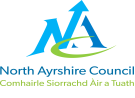 Short-Term Let Licensing - Site Notice Display Certificate The Site Notice is to be publicly displayed at or near the proposed premises so that it can conveniently be read by the public. It must be displayed for a period of 21 days starting from the date below (the date when the application was sent to the Council). After that period the Applicant must give the Council a "Certificate of Display of Site Notice". The Council cannot make a decision on the licence application without this certificate.I certify that:Choose one of (a), (b) or (c):If you chose (b) or (c), state the circumstances:Send this to the Clerk to the Licensing Committee, North Ayrshire Council, Friars Croft, Cunninghame House, Irvine KA12 8EE, email <licensing@north-ayrshire.gov.uk>Application number (e.g. "NA00001P")Name of ApplicantAddress of proposed Short-Term LetAddress of proposed Short-Term LetAddress of proposed Short-Term LetPostcodeDate of first displayathe Site Notice for this application has been displayed at or near the premises for the required 21-day period starting from the date the application was sent to the Councilbthe Site Notice for this application has been displayed at or near the premises for the required 21-day period starting from the date the application was sent to the Council. The Notice was removed, obscured or defaced during that period, but I took reasonable steps for its protection and replacement (give circumstances below)cI have been unable to post a Site Notice because I do not have the rights of access which would enable me to do so (give circumstances below)Signature of Applicant, Solicitor or agentDate of signatureIf Solicitor or agent, name